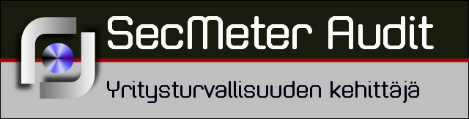 SecMeter AuditTurvallisuuskriteeristöSarja 2ToimitilaturvallisuusAsiakaspalvelutilatKriteeriluettelo:Organisaatio:Osasto/yksikkö:ArviointikohdePääauditoija:Auditoija:Arviointikriteeristö:Arviointikriteereitä:Päivämäärä:123456789Sarja 2Kriteeri nro 1Kriteeri nro 1Kriteeri nro 1Tavoitetila päivitetty:Tavoitetila päivitetty:Tavoitetila päivitetty:Arviointikysymys:Arviointikysymys:Arviointikysymys:Arviointikysymys:Arviointikysymys:Arviointikysymys:Arviointikysymys:Arviointikysymys:Arviointikysymys:Arviointikysymys:Arviointikysymys:Tavoitetilan kuvaus:Tavoitetilan kuvaus:Tavoitetilan kuvaus:Tavoitetilan kuvaus:Tavoitetilan kuvaus:Tavoitetilan kuvaus:Tavoitetilan kuvaus:Tavoitetilan kuvaus:Tavoitetilan kuvaus:Tavoitetilan kuvaus:Tavoitetilan kuvaus:Nykytilan kuvaus:Nykytilan kuvaus:Nykytilan kuvaus:Nykytilan kuvaus:Nykytilan kuvaus:Nykytilan kuvaus:Nykytilan kuvaus:Nykytilan kuvaus:Nykytilan kuvaus:Nykytilan kuvaus:Nykytilan kuvaus:Poikkeaman kuvaus:Poikkeaman kuvaus:Poikkeaman kuvaus:Poikkeaman kuvaus:Poikkeaman kuvaus:Poikkeaman kuvaus:Poikkeaman kuvaus:Poikkeaman kuvaus:Poikkeaman kuvaus:Poikkeaman kuvaus:Poikkeaman kuvaus:Nykytilan arvio:Nykytilan arvio:Nykytilan arvio:Nykytilan arvio:Kehityssuunnan arvio:Kehityssuunnan arvio:Kehityssuunnan arvio:Kehityssuunnan arvio:Poikkeaman suuruuden arvio:Poikkeaman suuruuden arvio:Poikkeaman suuruuden arvio:Arviointilausunto:Arviointilausunto:Arviointilausunto:Arviointilausunto:Arviointilausunto:Arviointilausunto:Arviointilausunto:Arviointilausunto:Arviointilausunto:Arviointilausunto:Arviointilausunto:Vaatimus täyttyyVaatimus täyttyyVaatimus ei täytyVaatimus ei täytyVaatimus ei täytyVaatimus ei täytyKehittämisvastuut:Kehittämisvastuut:Kehittämisvastuut:Kehittämisvastuut:Kehittämisvastuut:Kehittämisvastuut:Kehittämisvastuut:Kehittämisvastuut:Kehittämisvastuut:Kehittämisvastuut:Kehittämisvastuut:SeurantavastuuSeurantavastuuSeurantavastuuSuunnitteluvastuuSuunnitteluvastuuSuunnitteluvastuuToteutusvastuuToteutusvastuuToteutusvastuuToteutusvastuuTakarajaSarja 2Kriteeri nro 2Kriteeri nro 2Kriteeri nro 2Tavoitetila päivitetty:Tavoitetila päivitetty:Tavoitetila päivitetty:Arviointikysymys:Arviointikysymys:Arviointikysymys:Arviointikysymys:Arviointikysymys:Arviointikysymys:Arviointikysymys:Arviointikysymys:Arviointikysymys:Arviointikysymys:Arviointikysymys:Tavoitetilan kuvaus:Tavoitetilan kuvaus:Tavoitetilan kuvaus:Tavoitetilan kuvaus:Tavoitetilan kuvaus:Tavoitetilan kuvaus:Tavoitetilan kuvaus:Tavoitetilan kuvaus:Tavoitetilan kuvaus:Tavoitetilan kuvaus:Tavoitetilan kuvaus:Nykytilan kuvaus:Nykytilan kuvaus:Nykytilan kuvaus:Nykytilan kuvaus:Nykytilan kuvaus:Nykytilan kuvaus:Nykytilan kuvaus:Nykytilan kuvaus:Nykytilan kuvaus:Nykytilan kuvaus:Nykytilan kuvaus:Poikkeaman kuvaus:Poikkeaman kuvaus:Poikkeaman kuvaus:Poikkeaman kuvaus:Poikkeaman kuvaus:Poikkeaman kuvaus:Poikkeaman kuvaus:Poikkeaman kuvaus:Poikkeaman kuvaus:Poikkeaman kuvaus:Poikkeaman kuvaus:Nykytilan arvio:Nykytilan arvio:Nykytilan arvio:Nykytilan arvio:Kehityssuunnan arvio:Kehityssuunnan arvio:Kehityssuunnan arvio:Kehityssuunnan arvio:Poikkeaman suuruuden arvio:Poikkeaman suuruuden arvio:Poikkeaman suuruuden arvio:Arviointilausunto:Arviointilausunto:Arviointilausunto:Arviointilausunto:Arviointilausunto:Arviointilausunto:Arviointilausunto:Arviointilausunto:Arviointilausunto:Arviointilausunto:Arviointilausunto:Vaatimus täyttyyVaatimus täyttyyVaatimus ei täytyVaatimus ei täytyVaatimus ei täytyVaatimus ei täytyKehittämisvastuut:Kehittämisvastuut:Kehittämisvastuut:Kehittämisvastuut:Kehittämisvastuut:Kehittämisvastuut:Kehittämisvastuut:Kehittämisvastuut:Kehittämisvastuut:Kehittämisvastuut:Kehittämisvastuut:SeurantavastuuSeurantavastuuSeurantavastuuSuunnitteluvastuuSuunnitteluvastuuSuunnitteluvastuuToteutusvastuuToteutusvastuuToteutusvastuuToteutusvastuuTakarajaSarja 2Kriteeri nro 3Kriteeri nro 3Kriteeri nro 3Tavoitetila päivitetty:Tavoitetila päivitetty:Tavoitetila päivitetty:Arviointikysymys:Arviointikysymys:Arviointikysymys:Arviointikysymys:Arviointikysymys:Arviointikysymys:Arviointikysymys:Arviointikysymys:Arviointikysymys:Arviointikysymys:Arviointikysymys:Tavoitetilan kuvaus:Tavoitetilan kuvaus:Tavoitetilan kuvaus:Tavoitetilan kuvaus:Tavoitetilan kuvaus:Tavoitetilan kuvaus:Tavoitetilan kuvaus:Tavoitetilan kuvaus:Tavoitetilan kuvaus:Tavoitetilan kuvaus:Tavoitetilan kuvaus:Nykytilan kuvaus:Nykytilan kuvaus:Nykytilan kuvaus:Nykytilan kuvaus:Nykytilan kuvaus:Nykytilan kuvaus:Nykytilan kuvaus:Nykytilan kuvaus:Nykytilan kuvaus:Nykytilan kuvaus:Nykytilan kuvaus:Poikkeaman kuvaus:Poikkeaman kuvaus:Poikkeaman kuvaus:Poikkeaman kuvaus:Poikkeaman kuvaus:Poikkeaman kuvaus:Poikkeaman kuvaus:Poikkeaman kuvaus:Poikkeaman kuvaus:Poikkeaman kuvaus:Poikkeaman kuvaus:Nykytilan arvio:Nykytilan arvio:Nykytilan arvio:Nykytilan arvio:Kehityssuunnan arvio:Kehityssuunnan arvio:Kehityssuunnan arvio:Kehityssuunnan arvio:Poikkeaman suuruuden arvio:Poikkeaman suuruuden arvio:Poikkeaman suuruuden arvio:Arviointilausunto:Arviointilausunto:Arviointilausunto:Arviointilausunto:Arviointilausunto:Arviointilausunto:Arviointilausunto:Arviointilausunto:Arviointilausunto:Arviointilausunto:Arviointilausunto:Vaatimus täyttyyVaatimus täyttyyVaatimus ei täytyVaatimus ei täytyVaatimus ei täytyVaatimus ei täytyKehittämisvastuut:Kehittämisvastuut:Kehittämisvastuut:Kehittämisvastuut:Kehittämisvastuut:Kehittämisvastuut:Kehittämisvastuut:Kehittämisvastuut:Kehittämisvastuut:Kehittämisvastuut:Kehittämisvastuut:SeurantavastuuSeurantavastuuSeurantavastuuSuunnitteluvastuuSuunnitteluvastuuSuunnitteluvastuuToteutusvastuuToteutusvastuuToteutusvastuuToteutusvastuuTakarajaSarja 2Kriteeri nro 4Kriteeri nro 4Kriteeri nro 4Tavoitetila päivitetty:Tavoitetila päivitetty:Tavoitetila päivitetty:Arviointikysymys:Arviointikysymys:Arviointikysymys:Arviointikysymys:Arviointikysymys:Arviointikysymys:Arviointikysymys:Arviointikysymys:Arviointikysymys:Arviointikysymys:Arviointikysymys:Tavoitetilan kuvaus:Tavoitetilan kuvaus:Tavoitetilan kuvaus:Tavoitetilan kuvaus:Tavoitetilan kuvaus:Tavoitetilan kuvaus:Tavoitetilan kuvaus:Tavoitetilan kuvaus:Tavoitetilan kuvaus:Tavoitetilan kuvaus:Tavoitetilan kuvaus:Nykytilan kuvaus:Nykytilan kuvaus:Nykytilan kuvaus:Nykytilan kuvaus:Nykytilan kuvaus:Nykytilan kuvaus:Nykytilan kuvaus:Nykytilan kuvaus:Nykytilan kuvaus:Nykytilan kuvaus:Nykytilan kuvaus:Poikkeaman kuvaus:Poikkeaman kuvaus:Poikkeaman kuvaus:Poikkeaman kuvaus:Poikkeaman kuvaus:Poikkeaman kuvaus:Poikkeaman kuvaus:Poikkeaman kuvaus:Poikkeaman kuvaus:Poikkeaman kuvaus:Poikkeaman kuvaus:Nykytilan arvio:Nykytilan arvio:Nykytilan arvio:Nykytilan arvio:Kehityssuunnan arvio:Kehityssuunnan arvio:Kehityssuunnan arvio:Kehityssuunnan arvio:Poikkeaman suuruuden arvio:Poikkeaman suuruuden arvio:Poikkeaman suuruuden arvio:Arviointilausunto:Arviointilausunto:Arviointilausunto:Arviointilausunto:Arviointilausunto:Arviointilausunto:Arviointilausunto:Arviointilausunto:Arviointilausunto:Arviointilausunto:Arviointilausunto:Vaatimus täyttyyVaatimus täyttyyVaatimus ei täytyVaatimus ei täytyVaatimus ei täytyVaatimus ei täytyKehittämisvastuut:Kehittämisvastuut:Kehittämisvastuut:Kehittämisvastuut:Kehittämisvastuut:Kehittämisvastuut:Kehittämisvastuut:Kehittämisvastuut:Kehittämisvastuut:Kehittämisvastuut:Kehittämisvastuut:SeurantavastuuSeurantavastuuSeurantavastuuSuunnitteluvastuuSuunnitteluvastuuSuunnitteluvastuuToteutusvastuuToteutusvastuuToteutusvastuuToteutusvastuuTakarajaSarja 2Kriteeri nro 5Kriteeri nro 5Kriteeri nro 5Tavoitetila päivitetty:Tavoitetila päivitetty:Tavoitetila päivitetty:Arviointikysymys:Arviointikysymys:Arviointikysymys:Arviointikysymys:Arviointikysymys:Arviointikysymys:Arviointikysymys:Arviointikysymys:Arviointikysymys:Arviointikysymys:Arviointikysymys:Tavoitetilan kuvaus:Tavoitetilan kuvaus:Tavoitetilan kuvaus:Tavoitetilan kuvaus:Tavoitetilan kuvaus:Tavoitetilan kuvaus:Tavoitetilan kuvaus:Tavoitetilan kuvaus:Tavoitetilan kuvaus:Tavoitetilan kuvaus:Tavoitetilan kuvaus:Nykytilan kuvaus:Nykytilan kuvaus:Nykytilan kuvaus:Nykytilan kuvaus:Nykytilan kuvaus:Nykytilan kuvaus:Nykytilan kuvaus:Nykytilan kuvaus:Nykytilan kuvaus:Nykytilan kuvaus:Nykytilan kuvaus:Poikkeaman kuvaus:Poikkeaman kuvaus:Poikkeaman kuvaus:Poikkeaman kuvaus:Poikkeaman kuvaus:Poikkeaman kuvaus:Poikkeaman kuvaus:Poikkeaman kuvaus:Poikkeaman kuvaus:Poikkeaman kuvaus:Poikkeaman kuvaus:Nykytilan arvio:Nykytilan arvio:Nykytilan arvio:Nykytilan arvio:Kehityssuunnan arvio:Kehityssuunnan arvio:Kehityssuunnan arvio:Kehityssuunnan arvio:Poikkeaman suuruuden arvio:Poikkeaman suuruuden arvio:Poikkeaman suuruuden arvio:Arviointilausunto:Arviointilausunto:Arviointilausunto:Arviointilausunto:Arviointilausunto:Arviointilausunto:Arviointilausunto:Arviointilausunto:Arviointilausunto:Arviointilausunto:Arviointilausunto:Vaatimus täyttyyVaatimus täyttyyVaatimus ei täytyVaatimus ei täytyVaatimus ei täytyVaatimus ei täytyKehittämisvastuut:Kehittämisvastuut:Kehittämisvastuut:Kehittämisvastuut:Kehittämisvastuut:Kehittämisvastuut:Kehittämisvastuut:Kehittämisvastuut:Kehittämisvastuut:Kehittämisvastuut:Kehittämisvastuut:SeurantavastuuSeurantavastuuSeurantavastuuSuunnitteluvastuuSuunnitteluvastuuSuunnitteluvastuuToteutusvastuuToteutusvastuuToteutusvastuuToteutusvastuuTakarajaSarja 2Kriteeri nro 6Kriteeri nro 6Kriteeri nro 6Tavoitetila päivitetty:Tavoitetila päivitetty:Tavoitetila päivitetty:Arviointikysymys:Arviointikysymys:Arviointikysymys:Arviointikysymys:Arviointikysymys:Arviointikysymys:Arviointikysymys:Arviointikysymys:Arviointikysymys:Arviointikysymys:Arviointikysymys:Tavoitetilan kuvaus:Tavoitetilan kuvaus:Tavoitetilan kuvaus:Tavoitetilan kuvaus:Tavoitetilan kuvaus:Tavoitetilan kuvaus:Tavoitetilan kuvaus:Tavoitetilan kuvaus:Tavoitetilan kuvaus:Tavoitetilan kuvaus:Tavoitetilan kuvaus:Nykytilan kuvaus:Nykytilan kuvaus:Nykytilan kuvaus:Nykytilan kuvaus:Nykytilan kuvaus:Nykytilan kuvaus:Nykytilan kuvaus:Nykytilan kuvaus:Nykytilan kuvaus:Nykytilan kuvaus:Nykytilan kuvaus:Poikkeaman kuvaus:Poikkeaman kuvaus:Poikkeaman kuvaus:Poikkeaman kuvaus:Poikkeaman kuvaus:Poikkeaman kuvaus:Poikkeaman kuvaus:Poikkeaman kuvaus:Poikkeaman kuvaus:Poikkeaman kuvaus:Poikkeaman kuvaus:Nykytilan arvio:Nykytilan arvio:Nykytilan arvio:Nykytilan arvio:Kehityssuunnan arvio:Kehityssuunnan arvio:Kehityssuunnan arvio:Kehityssuunnan arvio:Poikkeaman suuruuden arvio:Poikkeaman suuruuden arvio:Poikkeaman suuruuden arvio:Arviointilausunto:Arviointilausunto:Arviointilausunto:Arviointilausunto:Arviointilausunto:Arviointilausunto:Arviointilausunto:Arviointilausunto:Arviointilausunto:Arviointilausunto:Arviointilausunto:Vaatimus täyttyyVaatimus täyttyyVaatimus ei täytyVaatimus ei täytyVaatimus ei täytyVaatimus ei täytyKehittämisvastuut:Kehittämisvastuut:Kehittämisvastuut:Kehittämisvastuut:Kehittämisvastuut:Kehittämisvastuut:Kehittämisvastuut:Kehittämisvastuut:Kehittämisvastuut:Kehittämisvastuut:Kehittämisvastuut:SeurantavastuuSeurantavastuuSeurantavastuuSuunnitteluvastuuSuunnitteluvastuuSuunnitteluvastuuToteutusvastuuToteutusvastuuToteutusvastuuToteutusvastuuTakarajaSarja 2Kriteeri nro 7Kriteeri nro 7Kriteeri nro 7Tavoitetila päivitetty:Tavoitetila päivitetty:Tavoitetila päivitetty:Arviointikysymys:Arviointikysymys:Arviointikysymys:Arviointikysymys:Arviointikysymys:Arviointikysymys:Arviointikysymys:Arviointikysymys:Arviointikysymys:Arviointikysymys:Arviointikysymys:Tavoitetilan kuvaus:Tavoitetilan kuvaus:Tavoitetilan kuvaus:Tavoitetilan kuvaus:Tavoitetilan kuvaus:Tavoitetilan kuvaus:Tavoitetilan kuvaus:Tavoitetilan kuvaus:Tavoitetilan kuvaus:Tavoitetilan kuvaus:Tavoitetilan kuvaus:Nykytilan kuvaus:Nykytilan kuvaus:Nykytilan kuvaus:Nykytilan kuvaus:Nykytilan kuvaus:Nykytilan kuvaus:Nykytilan kuvaus:Nykytilan kuvaus:Nykytilan kuvaus:Nykytilan kuvaus:Nykytilan kuvaus:Poikkeaman kuvaus:Poikkeaman kuvaus:Poikkeaman kuvaus:Poikkeaman kuvaus:Poikkeaman kuvaus:Poikkeaman kuvaus:Poikkeaman kuvaus:Poikkeaman kuvaus:Poikkeaman kuvaus:Poikkeaman kuvaus:Poikkeaman kuvaus:Nykytilan arvio:Nykytilan arvio:Nykytilan arvio:Nykytilan arvio:Kehityssuunnan arvio:Kehityssuunnan arvio:Kehityssuunnan arvio:Kehityssuunnan arvio:Poikkeaman suuruuden arvio:Poikkeaman suuruuden arvio:Poikkeaman suuruuden arvio:Arviointilausunto:Arviointilausunto:Arviointilausunto:Arviointilausunto:Arviointilausunto:Arviointilausunto:Arviointilausunto:Arviointilausunto:Arviointilausunto:Arviointilausunto:Arviointilausunto:Vaatimus täyttyyVaatimus täyttyyVaatimus ei täytyVaatimus ei täytyVaatimus ei täytyVaatimus ei täytyKehittämisvastuut:Kehittämisvastuut:Kehittämisvastuut:Kehittämisvastuut:Kehittämisvastuut:Kehittämisvastuut:Kehittämisvastuut:Kehittämisvastuut:Kehittämisvastuut:Kehittämisvastuut:Kehittämisvastuut:SeurantavastuuSeurantavastuuSeurantavastuuSuunnitteluvastuuSuunnitteluvastuuSuunnitteluvastuuToteutusvastuuToteutusvastuuToteutusvastuuToteutusvastuuTakarajaSarja 2Kriteeri nro 8Kriteeri nro 8Kriteeri nro 8Tavoitetila päivitetty:Tavoitetila päivitetty:Tavoitetila päivitetty:Arviointikysymys:Arviointikysymys:Arviointikysymys:Arviointikysymys:Arviointikysymys:Arviointikysymys:Arviointikysymys:Arviointikysymys:Arviointikysymys:Arviointikysymys:Arviointikysymys:Tavoitetilan kuvaus:Tavoitetilan kuvaus:Tavoitetilan kuvaus:Tavoitetilan kuvaus:Tavoitetilan kuvaus:Tavoitetilan kuvaus:Tavoitetilan kuvaus:Tavoitetilan kuvaus:Tavoitetilan kuvaus:Tavoitetilan kuvaus:Tavoitetilan kuvaus:Nykytilan kuvaus:Nykytilan kuvaus:Nykytilan kuvaus:Nykytilan kuvaus:Nykytilan kuvaus:Nykytilan kuvaus:Nykytilan kuvaus:Nykytilan kuvaus:Nykytilan kuvaus:Nykytilan kuvaus:Nykytilan kuvaus:Poikkeaman kuvaus:Poikkeaman kuvaus:Poikkeaman kuvaus:Poikkeaman kuvaus:Poikkeaman kuvaus:Poikkeaman kuvaus:Poikkeaman kuvaus:Poikkeaman kuvaus:Poikkeaman kuvaus:Poikkeaman kuvaus:Poikkeaman kuvaus:Nykytilan arvio:Nykytilan arvio:Nykytilan arvio:Nykytilan arvio:Kehityssuunnan arvio:Kehityssuunnan arvio:Kehityssuunnan arvio:Kehityssuunnan arvio:Poikkeaman suuruuden arvio:Poikkeaman suuruuden arvio:Poikkeaman suuruuden arvio:Arviointilausunto:Arviointilausunto:Arviointilausunto:Arviointilausunto:Arviointilausunto:Arviointilausunto:Arviointilausunto:Arviointilausunto:Arviointilausunto:Arviointilausunto:Arviointilausunto:Vaatimus täyttyyVaatimus täyttyyVaatimus ei täytyVaatimus ei täytyVaatimus ei täytyVaatimus ei täytyKehittämisvastuut:Kehittämisvastuut:Kehittämisvastuut:Kehittämisvastuut:Kehittämisvastuut:Kehittämisvastuut:Kehittämisvastuut:Kehittämisvastuut:Kehittämisvastuut:Kehittämisvastuut:Kehittämisvastuut:SeurantavastuuSeurantavastuuSeurantavastuuSuunnitteluvastuuSuunnitteluvastuuSuunnitteluvastuuToteutusvastuuToteutusvastuuToteutusvastuuToteutusvastuuTakarajaSarja 2Kriteeri nro 9Kriteeri nro 9Kriteeri nro 9Tavoitetila päivitetty:Tavoitetila päivitetty:Tavoitetila päivitetty:Arviointikysymys:Arviointikysymys:Arviointikysymys:Arviointikysymys:Arviointikysymys:Arviointikysymys:Arviointikysymys:Arviointikysymys:Arviointikysymys:Arviointikysymys:Arviointikysymys:Tavoitetilan kuvaus:Tavoitetilan kuvaus:Tavoitetilan kuvaus:Tavoitetilan kuvaus:Tavoitetilan kuvaus:Tavoitetilan kuvaus:Tavoitetilan kuvaus:Tavoitetilan kuvaus:Tavoitetilan kuvaus:Tavoitetilan kuvaus:Tavoitetilan kuvaus:Nykytilan kuvaus:Nykytilan kuvaus:Nykytilan kuvaus:Nykytilan kuvaus:Nykytilan kuvaus:Nykytilan kuvaus:Nykytilan kuvaus:Nykytilan kuvaus:Nykytilan kuvaus:Nykytilan kuvaus:Nykytilan kuvaus:Poikkeaman kuvaus:Poikkeaman kuvaus:Poikkeaman kuvaus:Poikkeaman kuvaus:Poikkeaman kuvaus:Poikkeaman kuvaus:Poikkeaman kuvaus:Poikkeaman kuvaus:Poikkeaman kuvaus:Poikkeaman kuvaus:Poikkeaman kuvaus:Nykytilan arvio:Nykytilan arvio:Nykytilan arvio:Nykytilan arvio:Kehityssuunnan arvio:Kehityssuunnan arvio:Kehityssuunnan arvio:Kehityssuunnan arvio:Poikkeaman suuruuden arvio:Poikkeaman suuruuden arvio:Poikkeaman suuruuden arvio:Arviointilausunto:Arviointilausunto:Arviointilausunto:Arviointilausunto:Arviointilausunto:Arviointilausunto:Arviointilausunto:Arviointilausunto:Arviointilausunto:Arviointilausunto:Arviointilausunto:Vaatimus täyttyyVaatimus täyttyyVaatimus ei täytyVaatimus ei täytyVaatimus ei täytyVaatimus ei täytyKehittämisvastuut:Kehittämisvastuut:Kehittämisvastuut:Kehittämisvastuut:Kehittämisvastuut:Kehittämisvastuut:Kehittämisvastuut:Kehittämisvastuut:Kehittämisvastuut:Kehittämisvastuut:Kehittämisvastuut:SeurantavastuuSeurantavastuuSeurantavastuuSuunnitteluvastuuSuunnitteluvastuuSuunnitteluvastuuToteutusvastuuToteutusvastuuToteutusvastuuToteutusvastuuTakaraja